ПРОЕКТ. ПЕРВАЯ РЕДАКЦИЯТИПОВОЙДоговор оказания услуг по разработке проекта стандарта «Регламент по эксплуатации (проверке работоспособности и исправности), техническому обслуживанию и ремонту системы противопожарной защиты»г. Москва - 2021 г.ПредисловиеРАЗРАБОТАН Подкомитетом по развитию негосударственной системы обеспечения пожарной безопасности Комитета Торгово-промышленной палаты Российской Федерации (ТПП РФ) по безопасности предпринимательской деятельности, Комиссией Российского союза промышленников и предпринимателей (РСПП РФ) по безопасности предпринимательской деятельности и негосударственной сфере безопасности, Ассоциацией "Национальный союз организаций в области обеспечения пожарной безопасности" (НСОПБ), Общероссийской Общественной Организацией «Всероссийское Добровольное Пожарное Общество» (ВДПО), Саморегулируемой организацией Ростовская областная ассоциация«Пожарная безопасность и гражданская защита» (РОАПБ).Положительное заключение технической экспертизы ПК1/ТК001 № НД/НСОПБ–ПК1/ТК001–011–2020ВВЕДЕН ВПЕРВЫЕПравила применения настоящего стандарта установлены в статье 26 Федерального закона от 29 июня 2015 г. № 162-ФЗ "О стандартизации в Российской Федерации". Информация об изменениях к настоящему стандарту, его пересмотре (замене) или отмене  публикуется на официальном сайте Технического комитета по стандартизации ТК 001 «Производственные услуги» (www.tk001.ru)Настоящий стандарт не может быть полностью или частично воспроизведен, тиражирован и распространен в качестве официального издания без разрешения Ассоциации "Национальный союз организаций в области обеспечения пожарной безопасности".Область примененияНастоящий Типовой договор разработан с целью защиты законных прав правообладателей объектов защиты и разработчиков проектов Регламентов по эксплуатации (проверке работоспособности и исправности), техническому обслуживанию и ремонту системы противопожарной защиты,  и отражает все требования гражданского законодательства, предъявляемые к договорам возмездного оказания услуг.Правообладатель свободен в выборе исполнителя услуги по разработке Регламента, в т.ч. из состава лиц, включенных в федеральный реестр экспертных организаций по проверке противопожарных систем (пожаробезопасности объектов) www.nsopb.ru (далее – разработчик).Техническая экспертиза проекта Регламента осуществляется с целью защиты от некачественного оказания услуг и оказания практической помощи в формировании системы обеспечения пожарной безопасности объекта защиты.Приложение А (Обязательное) «Типовой договор оказания услуг по разработке проекта стандарта «Регламент по эксплуатации (проверке работоспособности и исправности), техническому обслуживанию и ремонту системы противопожарной защиты».Термины и определенияДля целей настоящего положения используются термины с соответствующими определениями:заключение технической экспертизы: Документ, утвержденный экспертной комиссией ПК 1/ТК 001  по результатам технической экспертизы. нормативные документы по пожарной безопасности: Национальные стандарты Российской Федерации, своды правил, содержащие требования пожарной безопасности, а также иные документы, содержащие требования пожарной безопасности, получившие положительное заключение технической экспертизы ПК 1/ТК 001 и зарегистрированные в федеральном реестре технического комитета по стандартизации ТК 001 «Производственные услуги» (далее - ТК 001).правообладатель: Собственник объекта защиты или лицо, владеющее объектом защиты на праве хозяйственного ведения, оперативного управления либо ином законном основании, предусмотренном федеральным законом или договором.разработчик: Лицо, привлекаемое для разработки проекта Регламента по эксплуатации (проверке работоспособности и исправности), техническому обслуживанию и ремонту системы противопожарной защитыстандарт: Нормативный или нормативно-технический документ по пожарной безопасности объекта защиты (продукции).техническая экспертиза: Форма оценки соответствия Регламента, рабочей документации, проектных решений требованиям пожарной безопасности, осуществляемая экспертными комиссиями ПК 1/ТК 001.федеральный реестр: Официальный перечень заключений технических экспертиз, выданных экспертными комиссиями ПК 1/ТК 001, и нормативных документов по пожарной безопасности на объект защиты, размещенный на сайте TK001.QR-код: Двухмерная оптическая метка, предоставляющая информацию о регистрации положительного заключения технической экспертизы и нормативного документа по пожарной безопасности объекта защиты в федеральном реестре для быстрого ее распознавания с помощью камеры на мобильном устройстве. Приложение А (Обязательное)№ НД/НСОПБ–ПК1/ТК001–ХХХ–2021Типовой договор оказания услуг по разработке проекта стандарта «Регламент по эксплуатации (проверке работоспособности и исправности), техническому обслуживанию и ремонту системы противопожарной защиты»ДОГОВОР  №оказания услуг по разработке проекта стандарта 
«Регламент по эксплуатации (проверке работоспособности и исправности), техническому обслуживанию и ремонту системы противопожарной защиты»г. Москва	«	» 		20     г.именуемые «Стороны», заключили настоящий Договор о нижеследующем.ПРЕДМЕТ ДОГОВОРАРазработчик принимает на себя обязательства по разработке проекта Стандарта, указанного в п.1.2. Договора, в соответствии с Постановлением Правительства РФ от 16 сентября 2020 г. № 1479 «Об утверждении Правил противопожарного режима в Российской Федерации» и организации проведения его технической экспертизы в соответствии с частью 5 статьи 21 Федерального закона от 29.06.2015 № 162-ФЗ «О стандартизации в Российской Федерации», а Заказчик обязуется принять и оплатить работу на условиях Договора.Наименование Стандарта: Регламент по эксплуатации (проверке работоспособности и исправности), техническому обслуживанию и ремонту: (наименование системы).Разработка проекта Стандарта осуществляется Разработчиком в соответствии со Стандартом НД/НСОПБ–ПК1/ТК001–011–2020 «Правила к построению, изложению, оформлению и регистрации Регламентов по эксплуатации (проверке работоспособности и исправности), техническому обслуживанию и ремонту системы противопожарной защиты».Порядок проведения технической экспертизы проекта Стандарта определен Стандартом НД/НСОПБ–ПК1/ТК001–012–2020 «Административный регламент по оценке соответствия экспертными комиссиями ЭК 1/ТК 001 документов (проектов документов) по пожарной безопасности объектов защиты».Требования, устанавливаемые в проекте Стандарта, не должны противоречить техническим регламентам Таможенного союза, федеральным законам, техническим регламентам, иным нормативным правовым актам Российской Федерации.Разработчик вправе привлекать к выполнению работ по настоящему Договору третьих лиц без получения на то предварительного согласия Заказчика. В этом случае Разработчик несёт ответственность за неисполнение или ненадлежащее исполнение работы субподрядчиками перед Заказчиком.ПРАВА И ОБЯЗАННОСТИ СТОРОНЗаказчик обязуется:Предоставлять по запросам Разработчика необходимые для разработки проекта Стандарта сведения, информацию и документацию;Оплачивать выполняемые работы в порядке, на условиях и в сроки, установленные Договором;Своевременно принимать и согласовывать результаты выполненных работ в соответствии с условиями Договора.Утвердить проект Стандарта после регистрации в Федеральном реестре заключений технических экспертиз и нормативных документов по пожарной безопасности на объект защиты на сайте www.tk001.ru.Заказчик имеет право:Запрашивать и получать от Разработчика информацию о ходе выполнения работ по настоящему Договору;Возвращать на доработку подготовленную Разработчиком редакцию проекта Стандарта с перечнем замечаний, выявленных при согласовании проекта Стандарта Заказчиком, а также замечаний, выявленных по результатам проведения технической экспертизы. Разработчик обязуется:Выполнять работы в объеме и сроки, определенные Договором. Результат работ должен соответствовать требованиям действующего законодательства и Договора;Выполнять указания Заказчика, представленные в письменном виде, в том числе о внесении изменений и дополнений в проект Стандарта , если они не противоречат и не выходят за рамки условий настоящего Договора;Своими силами и за свой счет устранять допущенные по своей вине в выполненной работе недостатки, которые могут повлечь отступления от условий настоящего Договора;Предоставлять Заказчику информацию о ходе выполнения работ по формам и в сроки, установленные Заказчиком.Передавать редакции проекта Стандарта Заказчику для согласования путем направления редакции проекта Стандарта в электронном виде на электронную почту Заказчика в формате Microsoft Word (“.doc“ или “.docх”);При обнаружении Заказчиком недостатков или ошибок, допущенных Разработчиком и выявленных при согласовании проекта Стандарта Заказчиком, а также замечаний, выявленных по результатам проведения технической экспертизы, устранить их за свой счет и в установленные сроки;Организовать проведение технической экспертизы проекта Стандарта ;Давать при необходимости по просьбе Заказчика разъяснения заинтересованным лицам, включая государственные, научные, проектные организации, по разработанному Разработчиком в соответствии с Договором проектом Стандарта ;Оперативно информировать Заказчика о существенных обстоятельствах, наступление (возникновение) которых может повлиять на сроки выполнения работ, результат работ или на нецелесообразность продолжения работы;Обеспечить сохранность материалов и документов, переданных Заказчиком;Выполнить в полном объеме все свои обязательства, предусмотренные настоящим Договором;В течение 5 (пяти) рабочих дней с момента выполнения работ, предоставить Заказчику Акт сдачи-приемки выполненных работ;Не копировать, не передавать и не показывать третьим лицам находящиеся у Разработчика материалы и документы Заказчика, составляющие коммерческую тайну Заказчика. Указанный запрет не распространяется на информацию и документы, передаваемые Разработчиком, лицам, привлеченным для разработки проекта Стандарта на основании заключенных с Разработчиком договоров. При этом Разработчик в таких договорах обязан предусмотреть условия, о запрете на разглашение и передачу третьим лицам сведений, которые стали известны им в процессе исполнения настоящего Договора, составляющих коммерческую тайну Заказчика. Разработчик имеет право:Запрашивать и получать от Заказчика любые сведения, информацию и документацию, необходимые для выполнения своих обязательств по Договору;Выполнить работу досрочно;Получать вознаграждение за выполненные работы в порядке, на условиях и в сроки, установленные Договором.ОРГАНИЗАЦИЯ ПРОВЕДЕНИЯ 
ТЕХНИЧЕСКОЙ ЭКСПЕРТИЗЫРазработчик организует сопровождение согласованного с Заказчиком проекта Стандарта с целью проведения его технической экспертизы.Замечания, выявленные по результатам проведения технической экспертизы, устраняются Разработчиком за свой счет и в установленные сроки.Окончательная редакция проекта Стандарта, подготовленная после устранения замечаний, выявленных по результатам проведения технической экспертизы, направляется Разработчиком на повторную техническую экспертизу.ПОРЯДОК СДАЧИ-ПРИЕМКИ РАБОТРаботы считаются выполненными должным образом с момента регистрации проекта Стандарта в Федеральном реестре заключений технических экспертиз и нормативных документов по пожарной безопасности на объект защиты на сайте www.tk001.ru (далее - Федеральный реестр).При завершении выполнения работ Разработчик представляет Заказчику подписанный со своей Стороны Акт сдачи-приемки выполненных работ, положительное заключение технической экспертизы и зарегистрированный в Федеральном реестре и промаркированный QR-кодом проект Стандарта . Заказчик в течение 5 (пяти) рабочих дней со дня получения документов, указанных в п. 4.2. Договора, обязан направить Разработчику утвержденный Акт сдачи-приемки или мотивированный отказ в приемке работ.В случае мотивированного отказа Заказчика в приемке работ, Сторонами составляется двухсторонний акт с перечнем необходимых доработок и сроков их выполнения. Разработчик обязан произвести необходимые исправления за свой счет, но при условии, что они не выходят за пределы содержания определенных настоящим Договором работ.Если в процессе выполнения работ появляется необходимость корректировки объема или сроков выполнения работ, то Разработчик обязан согласовать эти изменения с Заказчиком.При получении в процессе выполнения работ, по вине Разработчика, результатов, не отвечающих требованиям настоящего Договора и невозможности устранения допущенных недостатков в согласованные Сторонами сроки, Заказчик вправе отказаться от принятия выполненных работ в этой части, или в одностороннем порядке расторгнуть Договор, направив уведомление Разработчику о расторжении Договора и оплатив Разработчику принятые работы. СТОИМОСТЬ РАБОТ И ПОРЯДОК РАСЧЕТОВСтоимость работ по настоящему Договору составляет:Оплата производится авансовым платежом в размере       % от стоимости работ по Договору, указанной в п. 5.1. настоящего Договора, в течение 5 (пяти) рабочих дней с момента подписания Договора Сторонами, на основании счета Разработчика.Окончательный расчет по Договору в размере         % от стоимости работ по настоящему Договору, указанной в п. 5.1. настоящего Договора, производится по факту выполнения работ в течение 5 (пяти) рабочих дней с момента подписания Сторонами акта сдачи – приемки работ, на основании счета Разработчика.Стоимость работ включает в себя все расходы Разработчика, связанные с проведением технической экспертизы и регистрации проекта Стандарта.Все расчеты по настоящему Договору производятся платежными поручениями путем перечисления денежных средств на расчетный счет Разработчика. СРОКИ выполнения работ по ДОГОВОРУ Срок выполнения Разработчиком работ, указанных в п. 1.1. настоящего Договора, 									, при условии оплаты Заказчиком работ в соответствии с разделом 5 настоящего Договора и предоставления запрашиваемых Исполнителем документов и сведений.Срок выполнения работ может быть продлен Разработчиком в одностороннем порядке в случае нарушения Заказчиком сроков оплаты работ, установленных разделом 5 настоящего Договора, и/или сроков предоставления запрашиваемых Исполнителем документов и сведений. Срок выполнения работ в таких случаях может быть продлен Разработчиком соразмерно количеству дней задержки оплаты работ и/или сроков предоставления запрашиваемых Исполнителем документов и сведений.Срок выполнения работ может быть продлен Разработчиком в одностороннем порядке в случае нарушения третьими лицами сроков проведения технической экспертизы проекта Стандарта . Срок выполнения работ в таких случаях может быть продлен Разработчиком соразмерно количеству дней задержки оказания таких услуг.Разработчик не несет ответственность перед Заказчиком за нарушение сроков проведения технической экспертизы, возникшее по вине третьих лиц, участвующих в проведении технической экспертизы. ОТВЕТСТВЕННОСТЬ СТОРОНЗаказчик несет ответственность перед Разработчиком за достоверность и своевременность предоставления сведений, информации и документации, необходимой Разработчику для выполнения своих обязательств по настоящему Договору.В случае невозможности исполнения Разработчика своих обязательств по настоящему Договору, возникших по вине Заказчика, обязательства Разработчика считаются выполненными и подлежат оплате в полном объеме в соответствии с условиями настоящего Договора. Разработчик не несет ответственность перед Заказчиком за отрицательное заключение технической экспертизы, если Заказчик настоял на внесение в проект Стандарта правок, повлекших выдачу такого заключения. Разработчик не несет ответственность перед Заказчиком за нарушение сроков выполнения работ, указанных в п. 6.1. настоящего Договора, в случае нарушения Заказчиком сроков оплаты работ, установленных разделом 5 настоящего Договора, и/или сроков предоставления запрашиваемых Исполнителем документов и сведений.Разработчик не несет ответственность перед Заказчиком за нарушение сроков выполнения работ, указанных в п. 6.1. настоящего Договора, возникшее в связи с нарушением третьими лицами сроков, указанных в п. 6.3. настоящего Договора. Другие меры ответственности Сторон за неисполнение своих обязательств по настоящему Договору определяются в соответствии с законодательством Российской Федерации.ФОРС-МАЖОРНЫЕ ОБСТОЯТЕЛЬСТВАЛюбая из Сторон Договора освобождается от ответственности за его нарушение, если такое нарушение явилось следствием обстоятельств непреодолимой силы, возникших после заключения настоящего Договора в результате событий чрезвычайного характера, которые Стороны не могли ни предвидеть, ни предотвратить разумными мерами. К обстоятельствам непреодолимой силы относятся события, на которые Стороны не могут оказывать влияние, например: землетрясение, наводнение, пожар, ураган, а также восстание, гражданские беспорядки, забастовка, акты государственных органов, военные действия любого характера, препятствующие выполнению настоящего договора.Инфляционные процессы в экономике к обстоятельствам непреодолимой силы не относятся.При наступлении обстоятельств, указанных в п. 8.1 настоящего Договора, каждая Сторона должна без промедления известить о них в письменном виде другую Сторону. Извещение должно содержать данные о характере обстоятельств, а также официальные документы, удостоверяющие наличие этих обстоятельств и, по возможности, дающие оценку их влияния на возможность исполнения Стороной своих обязательств по настоящему Договору.Если Сторона не направит или несвоевременно направит извещение, предусмотренное в п. 8.2 настоящего Договора, то она обязана возместить второй Стороне понесенные второй Стороной убытки.Если наступившие обстоятельства, перечисленные в п. 8.1 настоящего Договора, и их последствия продолжают действовать более 5 (пяти) рабочих дней, Стороны проводят дополнительные переговоры для выявления приемлемых альтернативных способов исполнения Договора.ПОРЯДОК РАЗРЕШЕНИЯ СПОРОВСпоры, которые могут возникнуть при исполнении условий настоящего Договора, стороны будут стремиться разрешать в порядке досудебного разбирательства: путем переговоров, уточнением условий Договора, составлением необходимых протоколов, дополнений и изменений и др. При этом каждая из Сторон вправе претендовать на наличие у нее в письменном виде результатов разрешения возникших вопросов.При недостижении взаимоприемлемого решения стороны вправе передать спорный вопрос на разрешение в Арбитражный суд в соответствии с законодательством Российской Федерации.ПРОЧИЕ УСЛОВИЯНастоящий Договор вступает в силу с момента его подписания Сторонами и действует до полного исполнения Сторонами своих обязательств по настоящему Договору.Настоящий Договор может быть изменен/расторгнут или дополнен Сторонами в период его действия на основе их взаимного согласия.Любые соглашения Сторон по изменению/расторжению или дополнению условий настоящего Договора имеют силу в том случае, если они оформлены в письменном виде, подписаны уполномоченными на то представителями Сторон.Стороны настоящего Договора договорились, что документы, связанные с заключением, исполнением, изменением и расторжением настоящего Договора и иные документы, составляемые в рамках настоящего Договора, могут предоставляться (выставляться, направляться, передаваться, подаваться) в электронном виде.Стороны признают, что используемые в документообороте документы, направленные в отсканированном виде и содержащие подписи уполномоченных представителей Заказчика и/или Разработчика, равнозначны документам, оформленным в простой письменной форме с собственноручной подписью указанных лиц.Документы, направляемые в порядке, установленном п. 10.4. настоящего Договора, впоследствии предоставляются (направляются, передаются) в бумажном виде.В случае изменения банковских реквизитов Сторона обязана в течение 5 (пяти) рабочих дней письменно уведомить об этом другую Сторону.ЗАКЛЮЧИТЕЛЬНЫЕ ПОЛОЖЕНИЯПосле подписания Договора все предыдущие письменные и устные соглашения, переговоры и переписка между Сторонами теряют силу.Во всем, что прямо не предусмотрено Сторонами в настоящем Договоре, Стороны будут руководствоваться законодательством Российской Федерации.Настоящий Договор составлен в двух экземплярах, имеющих равную юридическую силу, по одному для каждой из Сторон.АДРЕСА И БАНКОВСКИЕ РЕКВИЗИТЫ СТОРОНП О Д К О М И Т Е Т № 1 «У С Л У Г И   В   О Б Л А С Т И   О Б Е С П Е Ч Е Н И Я   П О Ж А Р Н О Й   Б Е З О П А С Н О С Т И»ТК 001 «ПРОИЗВОДСТВЕННЫЕ УСЛУГИ»ФЕДЕРАЛЬНОГО АГЕНТСТВАПО ТЕХНИЧЕСКОМУ РЕГУЛИРОВАНИЮ И МЕТРОЛОГИИ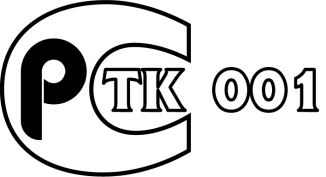 НД/НСОПБ–ПК1/ТК001–ХХХ–2021С Т А Н Д А Р Т 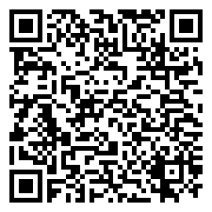 полное наименование Разработчика (сокращенное наименование Разработчика)полное наименование Разработчика (сокращенное наименование Разработчика)полное наименование Разработчика (сокращенное наименование Разработчика)полное наименование Разработчика (сокращенное наименование Разработчика)именуемое(ая) в дальнейшем «Разработчик», в лице именуемое(ая) в дальнейшем «Разработчик», в лице должность и Ф.И.О. лица, уполномоченного Разработчиком на подписание Договорадолжность и Ф.И.О. лица, уполномоченного Разработчиком на подписание Договорадолжность и Ф.И.О. лица, уполномоченного Разработчиком на подписание Договорадолжность и Ф.И.О. лица, уполномоченного Разработчиком на подписание Договорадействующего на основаниис одной стороны, и(напр., Устав, Доверенность и т.д.)(напр., Устав, Доверенность и т.д.)полное наименование Заказчика (сокращенное наименование Заказчика)полное наименование Заказчика (сокращенное наименование Заказчика)полное наименование Заказчика (сокращенное наименование Заказчика)полное наименование Заказчика (сокращенное наименование Заказчика)именуемое(ая) в дальнейшем «Заказчик», в лице именуемое(ая) в дальнейшем «Заказчик», в лице должность и Ф.И.О. лица, уполномоченного Заказчиком на подписание Договорадолжность и Ф.И.О. лица, уполномоченного Заказчиком на подписание Договорадолжность и Ф.И.О. лица, уполномоченного Заказчиком на подписание Договорадолжность и Ф.И.О. лица, уполномоченного Заказчиком на подписание Договорадействующего на основаниис другой стороны, совместно(напр., Устав, Доверенность и т.д.)(напр., Устав, Доверенность и т.д.)рублей 00 копеек                             Сумма цифрами и прописьюСумма цифрами и прописьюв т.ч. НДС, что составляет:рублей 00 копеек. Сумма цифрами и прописью «Разработчик»:«ЗАКАЗЧИК»:Наименование: Юр. адрес: ИНН КПП Р/с в К/с БИК От имени «Разработчика»_____________________ (                                  )    М.П.Наименование: Юр. адрес: ИНН КПП Р/с в К/с БИК От имени «Заказчика»____________________(                                )    М.П.